МИНИСТЕРСТВО ТРУДА И РАЗВИТИЯ КАДРОВОГО ПОТЕНЦИАЛА КАМЧАТСКОГО КРАЯПРИКАЗКамчатский край Об утверждении Административного регламентаМинистерства труда и развития кадрового потенциала Камчатского края по предоставлению государственной услуги 
«Государственная услуга по социальной адаптации безработных граждан на рынке труда»В соответствии с Федеральным законом от 27.07.2010 № 210-ФЗ 
«Об организации предоставления государственных и муниципальных услуг», Законом Российской Федерации от 19.04.1991 № 1032-1 «О занятости населения в Российской Федерации», приказом Министерства труда и социальной защиты Российской Федерации от 27.04.2022 № 266н «Об утверждении Стандарта деятельности по осуществлению полномочия в сфере занятости населения по оказанию государственной услуги по социальной адаптации безработных граждан на рынке труда», приказа Министерства труда и социальной защиты Российской Федерации от 20.10.2021 № 738н «Об утверждении форм документов, связанных с предоставлением государственных услуг в области содействия занятости населения», постановлением Правительства Камчатского края от 14.12.2018 № 528-П «О разработке и утверждении административных регламентов предоставления государственных услуг исполнительными органами государственной власти Камчатского краяУтвердить прилагаемый Административный регламент Министерства труда и развития кадрового потенциала Камчатского края по предоставлению государственной услуги «Государственная услуга по социальной адаптации безработных граждан на рынке труда».Утвержден приказом Министерства труда Камчатского края от DATEDOUBLEACTIVATED № DOCNUMBERАдминистративный регламентМинистерства труда и развития кадрового потенциала Камчатского края
по предоставлению государственной услуги «Государственная услуга по социальной адаптации безработных граждан на рынке труда»I. Общие положенияНастоящий Административный регламент устанавливает порядок и стандарт предоставления государственной услуги «Государственная услуга по социальной адаптации безработных граждан на рынке труда» (далее – Услуга).Услуга предоставляется гражданам, признанным в установленном порядке безработными (далее – заявители), указанным в таблице 1 приложения № 1 к настоящему Административному регламенту.Услуга должна быть предоставлена заявителю в соответствии с вариантом предоставления Услуги (далее – вариант).Вариант определяется в соответствии с таблицей 2 приложения № 1 к настоящему Административному регламенту исходя из общих признаков заявителя, а также из результата предоставления Услуги, за предоставлением которой обратился указанный заявитель.Признаки заявителя определяются путем профилирования, осуществляемого в соответствии с настоящим Административным регламентом.Информация о порядке предоставления Услуги размещается в федеральной государственной информационной системе «Единый портал государственных и муниципальных услуг (функций)» (далее – Единый портал).II. Стандарт предоставления УслугиНаименование УслугиГосударственная услуга по социальной адаптации безработных граждан на рынке труда.Наименование органа, предоставляющего УслугуУслуга предоставляется Министерством труда и развития кадрового потенциала Камчатского края (далее – Орган власти).Возможность получения Услуги в многофункциональном центре предоставления государственных и муниципальных услуг не предусмотрена.Результат предоставления УслугиПри обращении заявителя за социальная адаптация безработных граждан на рынке труда результатами предоставления Услуги являются:выдача заключения;заключение о предоставлении Услуги (электронный документ) (в соответствии с формой, утвержденной настоящим Административным регламентом).Формирование реестровой записи в качестве результата предоставления Услуги не предусмотрено.Документ, содержащий решение о предоставлении Услуги, настоящим Административным регламентом не предусмотрен.При обращении заявителя за исправлением допущенных опечаток и (или) ошибок в выданном в результате предоставления Услуги заключении результатом предоставления Услуги является заключение о предоставлении Услуги (заключение).Формирование реестровой записи в качестве результата предоставления Услуги не предусмотрено.Документ, содержащий решение о предоставлении Услуги, настоящим Административным регламентом не предусмотрен. Результаты предоставления Услуги могут быть получены через личный кабинет Единой цифровой платформы в сфере занятости и трудовых отношений «Работа в России», в форме электронного документа с использованием единой цифровой платформы , на личном приеме.Срок предоставления УслугиМаксимальный срок предоставления Услуги составляет 36 рабочих дней со дня регистрации заявления о предоставлении Услуги (далее – заявление) и документов, необходимых для предоставления Услуги.Срок предоставления Услуги определяется для каждого варианта и приведен в их описании, содержащемся в разделе III настоящего Административного регламента.Правовые основания для предоставления УслугиПеречень нормативных правовых актов, регулирующих предоставление Услуги, информация о порядке досудебного (внесудебного) обжалования решений и действий (бездействия) Органа власти, а также о должностных лицах, государственных служащих, работниках Органа власти размещены на официальном сайте Органа власти в информационно-телекоммуникационной сети «Интернет» (далее – сеть «Интернет»), а также на Едином портале.Исчерпывающий перечень документов, необходимых для предоставления УслугиДокументы, необходимые для предоставления Услуги, которые заявитель должен представить самостоятельно, законодательными или иными нормативными правовыми актами Российской Федерации не предусмотрены.Исчерпывающий перечень документов, необходимых в соответствии с законодательными или иными нормативными правовыми актами для предоставления Услуги, которые заявитель вправе представить по собственной инициативе:документы, удостоверяющие личность , – паспорт гражданина Российской Федерации (оригинал документа);документы, необходимые в соответствии с законодательными или иными нормативными правовыми актами субъекта Российской Федерации для предоставления государственной услуги  которые заявитель должен представить самостоятельно, – запрос о предоставлении государственной услуги (при подаче заявления на личном приеме: предъявление оригинала документа; через личный кабинет Единой цифровой платформы в сфере занятости и трудовых отношений «Работа в России»: электронный документ) (в соответствии с формой, утвержденной настоящим Административным регламентом). Представление заявителем документов, предусмотренных в настоящем подразделе, а также заявления осуществляется через личный кабинет Единой цифровой платформы в сфере занятости и трудовых отношений «Работа в России», в форме электронного документа с использованием единой цифровой платформы , на личном приеме.Исчерпывающий перечень оснований для отказа
в приеме заявления и документов, необходимых для предоставления УслугиОрган власти отказывает заявителю в приеме заявления и документов при наличии следующих оснований:представленные документы паспорт гражданина Российской Федерации являются недействительными;не предоставлен оригинал документа, удостоверяющего личность заявителя.Исчерпывающий перечень оснований для приостановления предоставления Услуги или отказа в предоставлении УслугиОснования для приостановления предоставления Услуги законодательством Российской Федерации не предусмотрены.Орган власти отказывает заявителю в предоставлении Услуги при наличии следующих оснований:документ, удостоверяющий личность заявителя, содержит подчистки и исправления текста, которые не заверены в порядке, установленном законодательством Российской Федерации;документ, удостоверяющий личность заявителя, содержит повреждения, наличие которых не позволяет в полном объеме использовать информацию и сведения, прочитать текст и распознать реквизит;в документе, удостоверяющем личность, имеются нарушения элементов защиты бланка документа, в результате которого невозможно установить подлинность такого бланка и обеспечить защиту от изменения нанесенной на него информации, повреждения, нарушающего целостность бланка документа (отсутствие страницы или ее части, предназначенной для внесения отметок и (или) записей), и (или) износа (повреждения), при котором невозможно однозначно визуально определить наличие или содержание всех или отдельных указанных в документе сведений и реквизитов (фамилия, имя, отчество, дата (число, месяц, год) и (или) место рождения, пол, наименование органа, выдавшего документ, номер или серия документа, дата выдачи документа), машиночитаемой записи либо фотографии;срок действия документа, удостоверяющего личность, истек на дату подачи заявления;документ, удостоверяющий личность заявителя, не представлен;наличие в документах недостоверной или неполной информации;личность лица, в отношении которого подано заявление о предоставлении Услуги, не подтверждена;сведения, указанные в документе, удостоверяющем личность, не совпадают со сведениями, указанными в заявлении;документ не соответствует требованиям законодательства Российской Федерации;документы (сведения), представленные заявителем, противоречат документам (сведениям), полученным в рамках межведомственного взаимодействия;поступление ответа органа государственной власти, органа местного самоуправления либо подведомственной органу государственной власти или органу местного самоуправления организации на межведомственный запрос, свидетельствующего об отсутствии документа и (или) информации, необходимых для предоставления услуги;личность заявителя не подтверждена.Размер платы, взимаемой с заявителя 
при предоставлении Услуги, и способы ее взиманияВзимание государственной пошлины или иной платы за предоставление Услуги законодательством Российской Федерации не предусмотрено.Максимальный срок ожидания в очереди при подаче заявителем заявления и при получении результата предоставления УслугиМаксимальный срок ожидания в очереди при подаче заявления составляет 15 минут. Максимальный срок ожидания в очереди при получении результата Услуги составляет 15 минут.Срок регистрации заявленияСрок регистрации заявления и документов, необходимых для предоставления Услуги, составляет со дня подачи заявления и документов, необходимых для предоставления Услуги:посредством Единой цифровой платформы в сфере занятости и трудовых отношений «Работа в России» – 1 рабочий день; в форме электронного документа с использованием единой цифровой платформы  – 1 рабочий день.Требования к помещениям, в которых предоставляется УслугаПомещения, в которых предоставляется Услуга, должны соответствовать следующим требованиям:допуск в помещение собаки-проводника при наличии документа, подтверждающего ее специальное обучение, выданного по форме, установленной федеральным органом исполнительной власти, осуществляющим функции по выработке и реализации государственной политики и нормативно-правовому регулированию в сфере социальной защиты населения;помещения, места ожидания, места для заполнения документов, информационные стенды с перечнем документов, необходимых для предоставления Услуги, должны быть доступны для инвалидов в соответствии с законодательством Российской Федерации о социальной защите инвалидов;зал (места) ожидания, места для заполнения заявлений о предоставлении Услуги оборудованы стульями (кресельными секциями, скамьями, банкетками), столами (стойками) для оформления документов с размещением на них форм (бланков) документов, необходимых для получения Услуги;прием документов должен осуществляться в специально оборудованных помещениях или отведенных для этого кабинетах;входы в помещения, в которых предоставляется Услуга, должны быть оборудованы пандусами, расширенными проходами, позволяющими обеспечить беспрепятственный доступ инвалидов, включая инвалидов, использующих кресла-коляски;по размерам (площади) и техническому состоянию помещения должны отвечать требованиям санитарно-гигиенических норм и правил, правил противопожарной безопасности, безопасности труда и быть защищены от воздействия факторов, отрицательно влияющих на качество предоставляемой Услуги (повышенной температуры воздуха, влажности воздуха, запыленности, загрязненности, шума, вибрации и т. д.);обеспечена возможность самостоятельного передвижения по территории, на которой расположено помещение, а также входа в помещение и выхода из него, посадки в транспортное средство и высадки из него, в том числе с использованием кресла-коляски;обеспечена возможность самостоятельного передвижения по территории здания, в котором предоставляется Услуга в целях доступа к месту предоставления Услуги, в том числе с помощью работников объекта, предоставляющих Услуги, ассистивных и вспомогательных технологий, а также сменного кресла-коляски ;обеспечено сопровождение инвалидов, имеющих стойкие расстройства функций зрения и самостоятельного передвижения, и оказание им помощи в помещениях;содействие инвалиду при входе в объект и выходе из него, информирование инвалида о доступных маршрутах общественного транспорта;обеспечено дублирование необходимой для инвалидов звуковой и зрительной информации, а также надписей, знаков и иной текстовой и графической информации знаками, выполненными рельефно-точечным шрифтом Брайля;обеспечено надлежащее размещение оборудования и носителей информации, необходимых для обеспечения беспрепятственного доступа инвалидов к объектам (зданиям, помещениям), в которых предоставляется Услуга, и к Услуге с учетом ограничений их жизнедеятельности.Показатели доступности и качества УслугиК показателям доступности предоставления Услуги относятся: наличие различных каналов получения информации о порядке получения государственной услуги и ходе ее предоставления; расположенность помещения, в котором ведется прием, выдача документов в зоне доступности общественного транспорта; возможность подачи заявления в электронном виде посредством Единого портала; возможность подачи заявления в электронном виде посредством Регионального портала; доступность обращения за предоставлением Услуги, в том числе для маломобильных групп населения; наличие полной, актуальной и достоверной информации о порядке предоставления Услуги; наличие необходимого и достаточного количества специалистов, а также помещений, в которых осуществляется предоставление государственной услуги, в целях соблюдения установленных Административным регламентом сроков предоставления государственной услуги; возможность досудебного (внесудебного) рассмотрения жалоб в процессе предоставления Услуги; предоставление возможности получения достоверной информации о ходе предоставления Услуги, в том числе с использованием информационно-коммуникационных технологий.К показателям качества предоставления Услуги относятся:отсутствие обоснованных жалоб со стороны заявителей по результатам предоставления Услуги;соблюдение сроков предоставления Услуги и сроков выполнения административных процедур при предоставлении Услуги;отсутствие обоснованных жалоб на действия (бездействие) сотрудников и их некорректное (невнимательное) отношение к заявителям;полнота, актуальность и доступность информации о порядке предоставления Услуги.Иные требования к предоставлению УслугиУслуги, которые являются необходимыми и обязательными для предоставления Услуги, законодательством Российской Федерации не предусмотрены.Информационная система, используемая для предоставления Услуги, – федеральная государственная информационная система «Единая система межведомственного электронного взаимодействия».III. Состав, последовательность и сроки выполнения административных процедурПеречень вариантов предоставления УслугиПри обращении заявителя за социальная адаптация безработных граждан на рынке труда Услуга предоставляется в соответствии со следующими вариантами:Вариант 1: граждане, признанные в установленном порядке безработными, при личном обращении за содействием в центр занятости населения;Вариант 2: граждане, признанные в установленном порядке безработными, самостоятельно на единой цифровой платформе.При обращении заявителя за исправлением допущенных опечаток и (или) ошибок в выданном в результате предоставления Услуги заключении Услуга предоставляется в соответствии со следующими вариантами:Вариант 3: граждане, признанные в установленном порядке безработными, да, направить заявление об исправлении опечаток и (или) ошибок с приложением оригинала заключения о предоставлении государственной услуги, в произвольной форме, в центр занятости населения ;Вариант 4: граждане, признанные в установленном порядке безработными, нет.Возможность оставления заявления без рассмотрения не предусмотрена. Профилирование заявителяВариант определяется путем анкетирования заявителя, в процессе которого устанавливается результат Услуги, за предоставлением которого он обратился, а также признаки заявителя. Вопросы, направленные на определение признаков заявителя, приведены в таблице 2 приложения № 1 к настоящему Административному регламенту.Профилирование осуществляется:посредством Единой цифровой платформы в сфере занятости и трудовых отношений «Работа в России»;посредством региональных порталов государственных и муниципальных услуг;в орган службы занятости населения;в форме электронного документа с использованием единой цифровой платформы ;с использованием федеральной государственной информационной системы «Единый портал государственных и муниципальных услуг (функций)».По результатам получения ответов от заявителя на вопросы анкетирования определяется полный перечень комбинаций значений признаков в соответствии с настоящим Административным регламентом, каждая из которых соответствует одному варианту.Описания вариантов, приведенные в настоящем разделе, размещаются Органом власти в общедоступном для ознакомления месте.Максимальный срок предоставления варианта Услуги составляет 6 рабочих дней со дня регистрации заявления и документов, необходимых для предоставления Услуги.Результатом предоставления варианта Услуги являются:выдача заключения;заключение о предоставлении Услуги (электронный документ) (в соответствии с формой, утвержденной настоящим Административным регламентом).Формирование реестровой записи в качестве результата предоставления Услуги не предусмотрено.Документ, содержащий решение о предоставлении Услуги, настоящим Административным регламентом не предусмотрен.Орган власти отказывает заявителю в предоставлении Услуги при наличии следующих оснований:документ, удостоверяющий личность заявителя, содержит подчистки и исправления текста, которые не заверены в порядке, установленном законодательством Российской Федерации;документ, удостоверяющий личность заявителя, содержит повреждения, наличие которых не позволяет в полном объеме использовать информацию и сведения, прочитать текст и распознать реквизит;в документе, удостоверяющем личность, имеются нарушения элементов защиты бланка документа, в результате которого невозможно установить подлинность такого бланка и обеспечить защиту от изменения нанесенной на него информации, повреждения, нарушающего целостность бланка документа (отсутствие страницы или ее части, предназначенной для внесения отметок и (или) записей), и (или) износа (повреждения), при котором невозможно однозначно визуально определить наличие или содержание всех или отдельных указанных в документе сведений и реквизитов (фамилия, имя, отчество, дата (число, месяц, год) и (или) место рождения, пол, наименование органа, выдавшего документ, номер или серия документа, дата выдачи документа), машиночитаемой записи либо фотографии;срок действия документа, удостоверяющего личность, истек на дату подачи заявления;документ, удостоверяющий личность заявителя, не представлен;наличие в документах недостоверной или неполной информации;личность лица, в отношении которого подано заявление о предоставлении Услуги, не подтверждена;сведения, указанные в документе, удостоверяющем личность, не совпадают со сведениями, указанными в заявлении;документ не соответствует требованиям законодательства Российской Федерации;документы (сведения), представленные заявителем, противоречат документам (сведениям), полученным в рамках межведомственного взаимодействия;поступление ответа органа государственной власти, органа местного самоуправления либо подведомственной органу государственной власти или органу местного самоуправления организации на межведомственный запрос, свидетельствующего об отсутствии документа и (или) информации, необходимых для предоставления услуги;личность заявителя не подтверждена.Административные процедуры, осуществляемые при предоставлении Услуги в соответствии с настоящим вариантом:прием заявления и документов и (или) информации, необходимых для предоставления Услуги;принятие решения о предоставлении (об отказе в предоставлении) Услуги;предоставление результата Услуги;межведомственное информационное взаимодействие. В настоящем варианте предоставления Услуги не приведена административная процедура: приостановление предоставления Услуги, поскольку она не предусмотрена законодательством Российской Федерации.Прием заявления и документов и (или) информации, необходимых для предоставления УслугиПредставление заявителем документов и заявления в соответствии с формой, предусмотренной в приложении № 3 к настоящему Административному регламенту, осуществляется через личный кабинет Единой цифровой платформы в сфере занятости и трудовых отношений «Работа в России».Документы, необходимые для предоставления Услуги, которые заявитель должен представить самостоятельно, законодательными или иными нормативными правовыми актами Российской Федерации не предусмотрены.Исчерпывающий перечень документов, необходимых в соответствии с законодательными или иными нормативными правовыми актами для предоставления Услуги, которые заявитель вправе представить по собственной инициативе:документы, удостоверяющие личность , – паспорт гражданина Российской Федерации (оригинал документа);документы, необходимые в соответствии с законодательными или иными нормативными правовыми актами субъекта Российской Федерации для предоставления государственной услуги  которые заявитель должен представить самостоятельно, – запрос о предоставлении государственной услуги (при подаче заявления на личном приеме: предъявление оригинала документа; через личный кабинет Единой цифровой платформы в сфере занятости и трудовых отношений «Работа в России»: электронный документ) (в соответствии с формой, утвержденной настоящим Административным регламентом). Способом установления личности (идентификации) заявителя при взаимодействии с заявителями является единая система идентификации и аутентификации в инфраструктуре, обеспечивающей информационно-технологическое взаимодействие информационных систем, используемых для предоставления государственных и муниципальных услуг в электронной форме.Орган власти отказывает заявителю в приеме заявления и документов при наличии следующих оснований:представленные документы паспорт гражданина Российской Федерации являются недействительными;не предоставлен оригинал документа, удостоверяющего личность заявителя.Услуга не предусматривает возможности приема заявления и документов, необходимых для предоставления варианта Услуги, по выбору заявителя, независимо от его места жительства или места пребывания (для физических лиц, включая индивидуальных предпринимателей) либо места нахождения (для юридических лиц).Срок регистрации заявления и документов, необходимых для предоставления Услуги, в форме электронного документа с использованием единой цифровой платформы  составляет 1 рабочий день со дня подачи заявления и документов, необходимых для предоставления Услуги, указанным способом.Принятие решения о предоставлении (об отказе в предоставлении) УслугиРешение о предоставлении Услуги принимается Органом власти при выполнении каждого из следующих критериев принятия решения:в документе, удостоверяющем личность заявителя, отсутствуют подчистки и исправления текста, которые не заверены в порядке, установленном законодательством Российской Федерации;в документе, удостоверяющем личность заявителя, отсутствуют повреждения, что позволяет в полном объеме использовать информацию и сведения, прочитать текст и распознать реквизиты;в документе, удостоверяющем личность, отсутствуют нарушения элементов защиты бланка документа, в результате которого невозможно установить подлинность такого бланка и обеспечить защиту от изменения нанесенной на него информации, повреждения, нарушающего целостность бланка документа (отсутствие страницы или ее части, предназначенной для внесения отметок и (или) записей), и (или) износа (повреждения), при котором невозможно однозначно визуально определить наличие или содержание всех или отдельных указанных в документе сведений и реквизитов (фамилия, имя, отчество, дата (число, месяц, год) и (или) место рождения, пол, наименование органа, выдавшего документ, номер или серия документа, дата выдачи документа), машиночитаемой записи либо фотографии;срок действия документа, удостоверяющего личность, не истек на дату подачи заявления;документ, удостоверяющий личность заявителя, представлен;отсутствие в документах недостоверной или неполной информации;личность лица, в отношении которого подано заявление о предоставлении Услуги, подтверждена;сведения, указанные в документе, удостоверяющем личность, совпадают со сведениями, указанными в заявлении;документ соответствует требованиям законодательства Российской Федерации;сведения о действительности паспортных данных, указанных в запросе, подтверждены данными из МВД;сведения о действительности паспорта подтверждены;личность заявителя подтверждена.Решение об отказе в предоставлении Услуги принимается при невыполнении указанных критериев.Принятие решения о предоставлении Услуги осуществляется в срок, не превышающий 1 рабочего дня со дня получения Органом власти всех сведений, необходимых для подтверждения критериев, предусмотренных настоящим вариантом предоставления Услуги, необходимых для принятия такого решения.Предоставление результата Услуги Способы получения результата предоставления Услуги:через личный кабинет Единой цифровой платформы в сфере занятости и трудовых отношений «Работа в России» – выдача заключения;через личный кабинет Единой цифровой платформы в сфере занятости и трудовых отношений «Работа в России» – заключение о предоставлении Услуги.Предоставление результата Услуги осуществляется в срок, не превышающий 1 рабочего дня со дня принятия решения о предоставлении Услуги.Результат предоставления Услуги не может быть предоставлен по выбору заявителя независимо от его места жительства или места пребывания (для физических лиц, включая индивидуальных предпринимателей) либо места нахождения (для юридических лиц).Межведомственное информационное взаимодействие Для получения Услуги необходимо направление межведомственного информационного запроса «Проверка действительности паспорта». Поставщиком сведений является Министерство внутренних дел Российской Федерации.Основанием для направления запроса является заявление (запрос) заявителя.Запрос направляется в течение 1 рабочего дня с момента возникновения основания для его направления.Министерство внутренних дел Российской Федерации представляет запрашиваемые сведения в срок, не превышающий 48 часов с момента направления межведомственного запроса.Перечень направляемых в межведомственном информационном запросе сведений, а также в ответе на такой запрос (в том числе цели их использования) приведен в приложении № 2 к настоящему Административному регламенту.Максимальный срок предоставления варианта Услуги составляет 6 рабочих дней со дня регистрации заявления и документов, необходимых для предоставления Услуги.Результатом предоставления варианта Услуги являются:выдача заключения;заключение о предоставлении Услуги (электронный документ) (в соответствии с формой, утвержденной настоящим Административным регламентом).Формирование реестровой записи в качестве результата предоставления Услуги не предусмотрено.Документ, содержащий решение о предоставлении Услуги, настоящим Административным регламентом не предусмотрен.Орган власти отказывает заявителю в предоставлении Услуги при наличии следующих оснований:документ, удостоверяющий личность заявителя, содержит подчистки и исправления текста, которые не заверены в порядке, установленном законодательством Российской Федерации;документ, удостоверяющий личность заявителя, содержит повреждения, наличие которых не позволяет в полном объеме использовать информацию и сведения, прочитать текст и распознать реквизит;в документе, удостоверяющем личность, имеются нарушения элементов защиты бланка документа, в результате которого невозможно установить подлинность такого бланка и обеспечить защиту от изменения нанесенной на него информации, повреждения, нарушающего целостность бланка документа (отсутствие страницы или ее части, предназначенной для внесения отметок и (или) записей), и (или) износа (повреждения), при котором невозможно однозначно визуально определить наличие или содержание всех или отдельных указанных в документе сведений и реквизитов (фамилия, имя, отчество, дата (число, месяц, год) и (или) место рождения, пол, наименование органа, выдавшего документ, номер или серия документа, дата выдачи документа), машиночитаемой записи либо фотографии;срок действия документа, удостоверяющего личность, истек на дату подачи заявления;документ, удостоверяющий личность заявителя, не представлен;наличие в документах недостоверной или неполной информации;личность лица, в отношении которого подано заявление о предоставлении Услуги, не подтверждена;сведения, указанные в документе, удостоверяющем личность, не совпадают со сведениями, указанными в заявлении;документ не соответствует требованиям законодательства Российской Федерации;документы (сведения), представленные заявителем, противоречат документам (сведениям), полученным в рамках межведомственного взаимодействия;поступление ответа органа государственной власти, органа местного самоуправления либо подведомственной органу государственной власти или органу местного самоуправления организации на межведомственный запрос, свидетельствующего об отсутствии документа и (или) информации, необходимых для предоставления услуги;личность заявителя не подтверждена.Административные процедуры, осуществляемые при предоставлении Услуги в соответствии с настоящим вариантом:прием заявления и документов и (или) информации, необходимых для предоставления Услуги;принятие решения о предоставлении (об отказе в предоставлении) Услуги;предоставление результата Услуги;межведомственное информационное взаимодействие. В настоящем варианте предоставления Услуги не приведена административная процедура: приостановление предоставления Услуги, поскольку она не предусмотрена законодательством Российской Федерации.Прием заявления и документов и (или) информации, необходимых для предоставления УслугиПредставление заявителем документов и заявления в соответствии с формой, предусмотренной в приложении № 3 к настоящему Административному регламенту, осуществляется через личный кабинет Единой цифровой платформы в сфере занятости и трудовых отношений «Работа в России».Документы, необходимые для предоставления Услуги, которые заявитель должен представить самостоятельно, законодательными или иными нормативными правовыми актами Российской Федерации не предусмотрены.Исчерпывающий перечень документов, необходимых в соответствии с законодательными или иными нормативными правовыми актами для предоставления Услуги, которые заявитель вправе представить по собственной инициативе, – документы, удостоверяющие личность , – паспорт гражданина Российской Федерации (оригинал документа). Способом установления личности (идентификации) заявителя при взаимодействии с заявителями является единая система идентификации и аутентификации в инфраструктуре, обеспечивающей информационно-технологическое взаимодействие информационных систем, используемых для предоставления государственных и муниципальных услуг в электронной форме.Орган власти отказывает заявителю в приеме заявления и документов при наличии следующих оснований:представленные документы паспорт гражданина Российской Федерации являются недействительными;не предоставлен оригинал документа, удостоверяющего личность заявителя.Услуга не предусматривает возможности приема заявления и документов, необходимых для предоставления варианта Услуги, по выбору заявителя, независимо от его места жительства или места пребывания (для физических лиц, включая индивидуальных предпринимателей) либо места нахождения (для юридических лиц).Срок регистрации заявления и документов, необходимых для предоставления Услуги, в форме электронного документа с использованием единой цифровой платформы  составляет 1 рабочий день со дня подачи заявления и документов, необходимых для предоставления Услуги, указанным способом.Принятие решения о предоставлении (об отказе в предоставлении) УслугиРешение о предоставлении Услуги принимается Органом власти при выполнении каждого из следующих критериев принятия решения:в документе, удостоверяющем личность заявителя, отсутствуют подчистки и исправления текста, которые не заверены в порядке, установленном законодательством Российской Федерации;в документе, удостоверяющем личность заявителя, отсутствуют повреждения, что позволяет в полном объеме использовать информацию и сведения, прочитать текст и распознать реквизиты;в документе, удостоверяющем личность, отсутствуют нарушения элементов защиты бланка документа, в результате которого невозможно установить подлинность такого бланка и обеспечить защиту от изменения нанесенной на него информации, повреждения, нарушающего целостность бланка документа (отсутствие страницы или ее части, предназначенной для внесения отметок и (или) записей), и (или) износа (повреждения), при котором невозможно однозначно визуально определить наличие или содержание всех или отдельных указанных в документе сведений и реквизитов (фамилия, имя, отчество, дата (число, месяц, год) и (или) место рождения, пол, наименование органа, выдавшего документ, номер или серия документа, дата выдачи документа), машиночитаемой записи либо фотографии;срок действия документа, удостоверяющего личность, не истек на дату подачи заявления;документ, удостоверяющий личность заявителя, представлен;отсутствие в документах недостоверной или неполной информации;личность лица, в отношении которого подано заявление о предоставлении Услуги, подтверждена;сведения, указанные в документе, удостоверяющем личность, совпадают со сведениями, указанными в заявлении;документ соответствует требованиям законодательства Российской Федерации;сведения о действительности паспортных данных, указанных в запросе, подтверждены данными из МВД;сведения о действительности паспорта подтверждены;личность заявителя подтверждена.Решение об отказе в предоставлении Услуги принимается при невыполнении указанных критериев.Принятие решения о предоставлении Услуги осуществляется в срок, не превышающий 1 рабочего дня со дня получения Органом власти всех сведений, необходимых для подтверждения критериев, предусмотренных настоящим вариантом предоставления Услуги, необходимых для принятия такого решения.Предоставление результата Услуги Способы получения результата предоставления Услуги:через личный кабинет Единой цифровой платформы в сфере занятости и трудовых отношений «Работа в России» – выдача заключения;через личный кабинет Единой цифровой платформы в сфере занятости и трудовых отношений «Работа в России» – заключение о предоставлении Услуги.Предоставление результата Услуги осуществляется в срок, не превышающий 1 рабочего дня со дня принятия решения о предоставлении Услуги.Результат предоставления Услуги не может быть предоставлен по выбору заявителя независимо от его места жительства или места пребывания (для физических лиц, включая индивидуальных предпринимателей) либо места нахождения (для юридических лиц).Межведомственное информационное взаимодействие Для получения Услуги необходимо направление межведомственного информационного запроса «Проверка действительности паспорта». Поставщиком сведений является Министерство внутренних дел Российской Федерации.Основанием для направления запроса является заявление (запрос) заявителя.Запрос направляется в течение 1 рабочего дня с момента возникновения основания для его направления.Министерство внутренних дел Российской Федерации представляет запрашиваемые сведения в срок, не превышающий 48 часов с момента направления межведомственного запроса.Перечень направляемых в межведомственном информационном запросе сведений, а также в ответе на такой запрос (в том числе цели их использования) приведен в приложении № 2 к настоящему Административному регламенту.Максимальный срок предоставления варианта Услуги составляет 2 рабочих дня со дня регистрации заявления.Результатом предоставления варианта Услуги является заключение о предоставлении Услуги (заключение).Формирование реестровой записи в качестве результата предоставления Услуги не предусмотрено.Документ, содержащий решение о предоставлении Услуги, настоящим Административным регламентом не предусмотрен.Основания для отказа в предоставлении Услуги законодательством Российской Федерации не предусмотрены.Административные процедуры, осуществляемые при предоставлении Услуги в соответствии с настоящим вариантом:принятие решения о предоставлении (об отказе в предоставлении) Услуги;прием заявления и документов и (или) информации, необходимых для предоставления Услуги. В настоящем варианте предоставления Услуги не приведены административные процедуры: межведомственное информационное взаимодействие, приостановление предоставления Услуги, поскольку они не предусмотрены законодательством Российской Федерации.Принятие решения о предоставлении (об отказе в предоставлении) УслугиКритерии принятия решения о предоставлении Услуги законодательством Российской Федерации не предусмотрены.Принятие решения о предоставлении Услуги осуществляется в срок, не превышающий 1 рабочего дня со дня получения Органом власти всех сведений.Прием заявления и документов и (или) информации, необходимых для предоставления УслугиПредставление заявителем заявления в соответствии с формой, предусмотренной в приложении № 3 к настоящему Административному регламенту, осуществляется в форме электронного документа с использованием единой цифровой платформы , на личном приеме.Документы, необходимые для предоставления Услуги, которые заявитель должен представить самостоятельно, законодательными или иными нормативными правовыми актами Российской Федерации не предусмотрены.Документы, необходимые для предоставления Услуги, которые заявитель вправе представить по собственной инициативе, законодательными или иными нормативными правовыми актами Российской Федерации не предусмотрены. Способами установления личности (идентификации) заявителя при взаимодействии с заявителями являются: в форме электронного документа с использованием единой цифровой платформы  – единая система идентификации и аутентификации в инфраструктуре, обеспечивающей информационно-технологическое взаимодействие информационных систем, используемых для предоставления государственных и муниципальных услуг в электронной форме; на личном приеме – документ, удостоверяющий личность.Основания для отказа в приеме заявления законодательством Российской Федерации не предусмотрены.Услуга не предусматривает возможности приема заявления по выбору заявителя, независимо от его места жительства или места пребывания (для физических лиц, включая индивидуальных предпринимателей) либо места нахождения (для юридических лиц).Срок регистрации заявления посредством Единой цифровой платформы в сфере занятости и трудовых отношений «Работа в России» составляет 1 рабочий день со дня подачи заявления указанным способом.Максимальный срок предоставления варианта Услуги составляет 2 рабочих дня со дня регистрации заявления.Результатом предоставления варианта Услуги является заключение о предоставлении Услуги (заключение).Формирование реестровой записи в качестве результата предоставления Услуги не предусмотрено.Документ, содержащий решение о предоставлении Услуги, настоящим Административным регламентом не предусмотрен.Основания для отказа в предоставлении Услуги законодательством Российской Федерации не предусмотрены.Административные процедуры, осуществляемые при предоставлении Услуги в соответствии с настоящим вариантом:принятие решения о предоставлении (об отказе в предоставлении) Услуги;прием заявления и документов и (или) информации, необходимых для предоставления Услуги. В настоящем варианте предоставления Услуги не приведены административные процедуры: межведомственное информационное взаимодействие, приостановление предоставления Услуги, поскольку они не предусмотрены законодательством Российской Федерации.Принятие решения о предоставлении (об отказе в предоставлении) УслугиКритерии принятия решения о предоставлении Услуги законодательством Российской Федерации не предусмотрены.Принятие решения о предоставлении Услуги осуществляется в срок, не превышающий 1 рабочего дня со дня получения Органом власти всех сведений.Прием заявления и документов и (или) информации, необходимых для предоставления УслугиПредставление заявителем заявления в соответствии с формой, предусмотренной в приложении № 3 к настоящему Административному регламенту, осуществляется в форме электронного документа с использованием единой цифровой платформы , на личном приеме.Документы, необходимые для предоставления Услуги, которые заявитель должен представить самостоятельно, законодательными или иными нормативными правовыми актами Российской Федерации не предусмотрены.Документы, необходимые для предоставления Услуги, которые заявитель вправе представить по собственной инициативе, законодательными или иными нормативными правовыми актами Российской Федерации не предусмотрены. Способами установления личности (идентификации) заявителя при взаимодействии с заявителями являются: в форме электронного документа с использованием единой цифровой платформы  – единая система идентификации и аутентификации в инфраструктуре, обеспечивающей информационно-технологическое взаимодействие информационных систем, используемых для предоставления государственных и муниципальных услуг в электронной форме; на личном приеме – документ, удостоверяющий личность.Основания для отказа в приеме заявления законодательством Российской Федерации не предусмотрены.Услуга не предусматривает возможности приема заявления по выбору заявителя, независимо от его места жительства или места пребывания (для физических лиц, включая индивидуальных предпринимателей) либо места нахождения (для юридических лиц).Срок регистрации заявления посредством Единой цифровой платформы в сфере занятости и трудовых отношений «Работа в России» составляет 1 рабочий день со дня подачи заявления указанным способом.IV. Формы контроля за исполнением Административного регламентаПорядок осуществления текущего контроля за соблюдением и исполнением ответственными должностными лицами положений Административного регламента и иных нормативных правовых актов, устанавливающих требования к предоставлению Услуги, а также принятием ими решенийТекущий контроль за соблюдением и исполнением ответственными должностными лицами Органа власти настоящего Административного регламента, а также иных нормативных правовых актов, устанавливающих требования к предоставлению Услуги, а также принятием ими решений осуществляется должностными лицами, ответственными за организацию работы по предоставлению Услуги, руководителем учреждения.Текущий контроль осуществляется посредством проведения плановых и внеплановых проверок постоянного контроля. Порядок и периодичность осуществления плановых и внеплановых проверок полноты и качества предоставления Услуги, в том числе порядок и формы контроля за полнотой и качеством предоставления УслугиПлановые проверки проводятся на основе ежегодно утверждаемого плана, а внеплановые на основании жалоб заявителей на решения и действия (бездействие) должностных лиц, обращение Заявителя и Представителя заявителя на нарушение законодательства, в том числе на качество предоставления Услуги по решению лиц, ответственных за проведение проверок.Проверки проводятся уполномоченными лицами Органа власти.Ответственность должностных лиц органа, предоставляющего Услугу, за решения и действия (бездействие), принимаемые (осуществляемые) ими в ходе предоставления УслугиНарушившие требования настоящего Административного регламента должностные лица несут ответственность в соответствии с законодательством Российской Федерации.Положения, характеризующие требования к порядку и формам контроля за предоставлением Услуги, в том числе со стороны граждан, их объединений и организацийКонтроль за предоставлением Услуги, в том числе со стороны граждан, их объединений и организаций, осуществляется посредством получения ими полной актуальной и достоверной информации о порядке предоставления Услуги и возможности досудебного рассмотрения обращений (жалоб) в процессе получения Услуги.V. Досудебный (внесудебный) порядок обжалования решений и действий (бездействия) органа, предоставляющего Услугу, многофункционального центра, организаций, указанных в части 1.1 статьи 16 Федерального закона «Об организации предоставления государственных и муниципальных услуг», а также их должностных лиц, государственных или муниципальных служащих, работниковИнформирование заявителей о порядке досудебного (внесудебного) обжалования осуществляется посредством размещения информации на информационных стендах в местах предоставления Услуги, на официальном сайте Органа власти в сети «Интернет».Жалобы в форме электронных документов направляются с использованием федеральной государственной информационной системы «Единый портал государственных и муниципальных услуг (функций)», посредством региональных порталов государственных и муниципальных услуг, по электронной почте, через портал федеральной государственной информационной системы, обеспечивающей процесс досудебного (внесудебного) обжалования решений и действий (бездействия), совершенных при предоставлении государственных и муниципальных услуг органами, предоставляющими государственные и муниципальные услуги, их должностными лицами, государственными и муниципальными служащими с использованием информационно-телекоммуникационной сети "Интернет", посредством официального сайта МФЦ в сети "Интернет". Жалобы в форме документов на бумажном носителе направляются направляются по почте , в МФЦ, на личном приеме.Приложение № 1к Административному регламенту, утвержденному приказом Министерства труда Камчатского края от DATEDOUBLEACTIVATED № DOCNUMBERПеречень общих признаков заявителей, 
а также комбинации значений признаков, каждая из которых соответствует одному варианту предоставления УслугиТаблица 1. Круг заявителей в соответствии с вариантами предоставления УслугиТаблица 2. Перечень общих признаков заявителейПриложение № 2к Административному регламенту, утвержденному приказом Министерства труда Камчатского края от DATEDOUBLEACTIVATED № DOCNUMBERПеречень направляемых в межведомственном информационном запросе сведений, а также в ответе на такой запрос (в том числе цели их использования)Приложение № 3к Административному регламенту, утвержденному приказом Министерства труда Камчатского края от DATEDOUBLEACTIVATED № DOCNUMBERФОРМА к варианту 1Заявлениео предоставлении Услуги «Государственная услуга по социальной адаптации безработных граждан на рынке труда» ФОРМА к варианту 2Заявлениео предоставлении Услуги «Государственная услуга по социальной адаптации безработных граждан на рынке труда» ФОРМА к варианту 3Заявлениео предоставлении Услуги «Государственная услуга по социальной адаптации безработных граждан на рынке труда» ФОРМА к варианту 4Заявлениео предоставлении Услуги «Государственная услуга по социальной адаптации безработных граждан на рынке труда»Приложение № 4 к Административному регламенту, утвержденному приказом Министерства труда Камчатского края от DATEDOUBLEACTIVATED № DOCNUMBER Заявление о предоставлении государственной услуги по социальной адаптации безработных граждан на рынке труда 1. Фамилия, имя, отчество (при наличии) 2. Пол 3. Дата рождения 4. Гражданство 5. ИНН 6. СНИЛС 7. Вид документа, удостоверяющего личность 8. Серия, номер документа, удостоверяющего личность 9. Дата выдачи документа, удостоверяющего личность 10. Кем выдан документ, удостоверяющий личность 11. Способ связи а) телефон б) адрес электронной почты (при наличии) 12. Место оказания услуги: а) субъект Российской Федерации б) центр занятости населения Приложение № 5 к Административному регламенту, утвержденному приказом Министерства труда Камчатского края от DATEDOUBLEACTIVATED № DOCNUMBER DATEACTIVATED г.№ DOCNUMBERМинистр труда и развития кадрового потенциала Камчатского края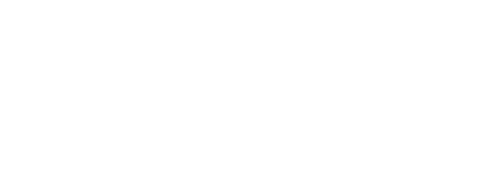 Ниценко Наталья Борисовна№ вариантаКомбинация значений признаковРезультат Услуги, за которым обращается заявитель «Социальная адаптация безработных граждан на рынке труда»Результат Услуги, за которым обращается заявитель «Социальная адаптация безработных граждан на рынке труда»Граждане, признанные в установленном порядке безработными, при личном обращении за содействием в центр занятости населенияГраждане, признанные в установленном порядке безработными, самостоятельно на единой цифровой платформеРезультат Услуги, за которым обращается заявитель «Исправление допущенных опечаток и (или) ошибок в выданном в результате предоставления Услуги заключении»Результат Услуги, за которым обращается заявитель «Исправление допущенных опечаток и (или) ошибок в выданном в результате предоставления Услуги заключении»Граждане, признанные в установленном порядке безработными, да, направить заявление об исправлении опечаток и (или) ошибок с приложением оригинала заключения о предоставлении государственной услуги, в произвольной форме, в центр занятости населения Граждане, признанные в установленном порядке безработными, нет№ п/пПризнак заявителяЗначения признака заявителяРезультат Услуги «Социальная адаптация безработных граждан на рынке труда»Результат Услуги «Социальная адаптация безработных граждан на рынке труда»Результат Услуги «Социальная адаптация безработных граждан на рынке труда»Категория заявителя1. Граждане, признанные в установленном порядке безработнымиКаким способом подано заявление?1. При личном обращении за содействием в центр занятости населения.2. Самостоятельно на единой цифровой платформеРезультат Услуги «Исправление допущенных опечаток и (или) ошибок в выданном в результате предоставления Услуги заключении»Результат Услуги «Исправление допущенных опечаток и (или) ошибок в выданном в результате предоставления Услуги заключении»Результат Услуги «Исправление допущенных опечаток и (или) ошибок в выданном в результате предоставления Услуги заключении»Категория заявителя1. Граждане, признанные в установленном порядке безработнымиДопущена опечатка и (или) ошибка в направленном заключении о предоставлении государственной услуги1. Да.2. НетКак исправить ошибку и (или) опечатку в заключении о предоставлении государственной услуги1. Направить заявление об исправлении опечаток и (или) ошибок с приложением оригинала заключения о предоставлении государственной услугиВ какой форме направлять заявление1. В произвольной формеКуда направлять заявление с приложенными документами1. В центр занятости населения № п/пВарианты предоставления Услуги, в которых данный межведомственный запрос необходим12Социальная адаптация безработных граждан на рынке труда, граждане, признанные в установленном порядке безработными, при личном обращении за содействием в центр занятости населенияПроверка действительности паспорта (Министерство внутренних дел Российской Федерации).Направляемые в запросе сведения:ФИО заявителя (отчество при наличии);дата рождения (для физического лица);серия документа, удостоверяющего личность;номер документа, удостоверяющего личность;наименование органа, выдавшего документ, удостоверяющий личность;дата выдачи документа, удостоверяющего личность;фамилия, имя, отчество (при наличии);дата рождения.Запрашиваемые в запросе сведения и цели использования запрашиваемых в запросе сведений:ФИО заявителя (отчество при наличии) (принятие решения);дата рождения (для физического лица) (принятие решения);серия документа, удостоверяющего личность (принятие решения);номер документа, удостоверяющего личность (принятие решения);наименование органа, выдавшего документ, удостоверяющий личность (принятие решения);дата выдачи документа, удостоверяющего личность (принятие решения);документ, удостоверяющий личность действителен/недействителен (принятие решения)Социальная адаптация безработных граждан на рынке труда, граждане, признанные в установленном порядке безработными, самостоятельно на единой цифровой платформеПроверка действительности паспорта (Министерство внутренних дел Российской Федерации).Направляемые в запросе сведения:ФИО заявителя (отчество при наличии);дата рождения (для физического лица);серия документа, удостоверяющего личность;номер документа, удостоверяющего личность;наименование органа, выдавшего документ, удостоверяющий личность;дата выдачи документа, удостоверяющего личность;фамилия, имя, отчество (при наличии);дата рождения.Запрашиваемые в запросе сведения и цели использования запрашиваемых в запросе сведений:ФИО заявителя (отчество при наличии) (принятие решения);дата рождения (для физического лица) (принятие решения);серия документа, удостоверяющего личность (принятие решения);номер документа, удостоверяющего личность (принятие решения);наименование органа, выдавшего документ, удостоверяющий личность (принятие решения);дата выдачи документа, удостоверяющего личность (принятие решения);документ, удостоверяющий личность действителен/недействителен (принятие решения)Подтверждение данных: Подтверждение данных: Подтверждение данных: 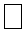 Я подтверждаю свое согласие на обработку моих персональных данных в целях принятия решения по настоящему обращению и предоставления государственных услуг в области содействия занятости населения, в том числе на: Я подтверждаю свое согласие на обработку моих персональных данных в целях принятия решения по настоящему обращению и предоставления государственных услуг в области содействия занятости населения, в том числе на: - направление данного обращения в государственный орган, государственные учреждения службы занятости населения или должностному лицу, в компетенцию которого входит решение поставленных в обращении вопросов; - передачу моих персональных данных третьим лицам в целях принятия решения по настоящему обращению и предоставления государственных услуг в области содействия занятости. Заключение о предоставлении гражданину государственной услуги по социальной адаптации безработных граждан на рынке труда (фамилия, имя, отчество (при наличии) гражданина) предоставлена государственная услуга по социальной адаптации безработных граждан на рынке труда. В результате предоставления государственной услуги: а) назначено и проведено тестирование: N п/п Наименование теста Сведения о прохождении Форма проведения Результаты тестирования: б) назначен и реализован сервис (включается информация по всем реализованным сервисам) N п/п Наименование мероприятия Сведения о прохождении Форма проведения Результаты реализации сервиса: Рекомендовано: Результаты реализации сервиса: Рекомендовано: Результаты реализации сервиса: Рекомендовано: Результаты реализации сервиса: Рекомендовано: Результаты реализации сервиса: Рекомендовано: Результаты реализации сервиса: Рекомендовано: Результаты реализации сервиса: Рекомендовано: Работник государственного учреждения службы занятости населения Работник государственного учреждения службы занятости населения Работник государственного учреждения службы занятости населения Работник государственного учреждения службы занятости населения Работник государственного учреждения службы занятости населения Работник государственного учреждения службы занятости населения Работник государственного учреждения службы занятости населения (должность) (подпись) (фамилия, имя, отчество (при наличии) "__" ___________ 20__ г. "__" ___________ 20__ г. "__" ___________ 20__ г. "__" ___________ 20__ г. "__" ___________ 20__ г. "__" ___________ 20__ г. "__" ___________ 20__ г. 